History Knowledge Organiser – Year 3/4 - Anglo-SaxonsWho were the Anglo-Saxons? The Anglo-Saxon period in Britain was between 410-1066AD. It was a time of war, the breaking up of Roman Britain into the separate kingdoms, of religious conversion and after the 790s continual battle against the Vikings. 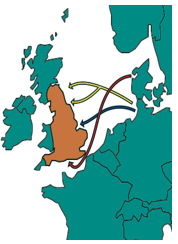 Invasion and settlement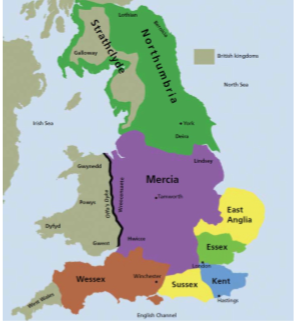 Anglo-Saxons in Britain went from invaders to settlers. Originally from Germany and Scandinavia, the Angles, Saxons and Jutes were lots of warring tribes who settled in Britain 410AD. With Picts and Scots attacking from the north, the Briton’s invited the Anglo-Saxon to help defend them. Eventually they took over. Many Anglo-Saxon’s came peacefully to find land to farm. Their homelands in Scandinavia often flooded so it was tough to grow food there. Whole families set sail across the sea to live in Britain. They brought tools, weapons and farm animals with them and built villages with new homes. 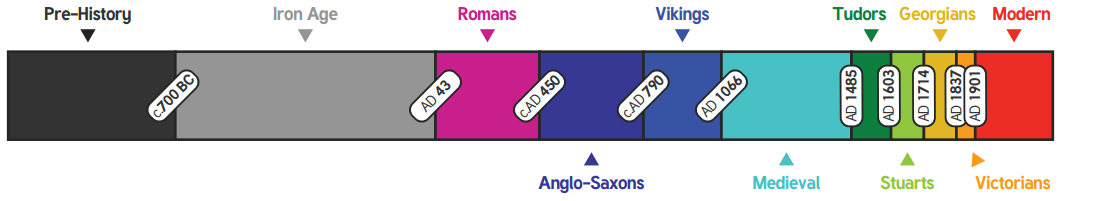 Key WordsDefinition SettlementA community of people smaller than a townCommunity The people living in an arePaganIf you don’t believe in a religion or if you worship more than one God. ConvertedTo change to a new religionTradeThe buying and selling of goodsArchaeologistSomeone who studies the buildings, graves, tools and other object of people who lived in the past. Burial siteThe land used for burying dead people.Self-sufficientAble to provide for your own needs without the help of others. CraftsmanA skilled who practices some trade or handicraft. Hill fortAn area on a hilltop enclosed by a system of defencing banks and ditches. DisputeAn argument or disagreement. Meted outTo give or order a punishmentKey dates410ADThe last Roman soldiers were ordered to leave England.500AD The invaders were resisted fiercely by the Romans who might have been led by King Arthur. 650ADSeven separate kingdoms formed.850ADThe seven kingdoms had been consolidated into three large Anglo-Saxon kingdoms: Northumbria, Mercia, and Wessex. The Anglo-Saxons became Christians.1066ADBattle of Hastings.